Publicado en  el 09/12/2015 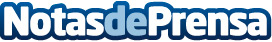 Muere el cineasta Jaime CaminoDatos de contacto:Nota de prensa publicada en: https://www.notasdeprensa.es/muere-el-cineasta-jaime-camino_1 Categorias: Cine http://www.notasdeprensa.es